                      Поговорили о правах и обязанностях.В рамках Всероссийского дня правовой помощи детям в ПОУ «Добринское техническое училище» состоялась беседа с учащимися на тему «Граница между нашими правами и обязанностями». Мероприятие провели   старший инспектор ПДН майор полиции Глотова Е.А., оперуполномоченный ОУР лейтенант полиции Попов М.Н. и начальник отдела опеки и попечительства Добринского района Черникина М.А.  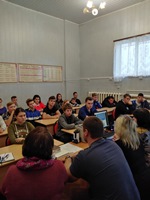 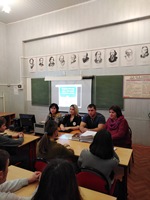 	В ходе серьезного, обстоятельного разговора с подростками гости разъяснили  учащимся  их права как граждан, рассказали  об административной и уголовной ответственности за антиобщественные действия, в том числе экстремистской направленности, пропаганду либо демонстрирование нацистской либо экстремистской символики.   Беседа получилась очень продуктивной и оживленной, ребята не остались равнодушными к теме  и задали много вопросов на которые получили исчерпывающие ответы.